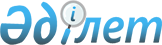 О внесении изменения в решение районного маслихата № 43/4 от 30.05.2007 года "Об утверждении поправочных коэффициентов к базавым ставкам платы за земельные участки, предоставляемые государством в частную собственность в населенных пунктах Аршалынского района", зарегистрированного в управлении юстиции Аршылынского района № 1-4-106 от 26.06.2007 года
					
			Утративший силу
			
			
		
					Решение Аршалынского районного маслихата Акмолинской области от 16 февраля 2009 года № 13/3. Зарегистрировано Управлением юстиции Аршалынского района Акмолинской области 19 марта 2009 года № 1-4-130. Утратило силу решением Аршалынского районного маслихата Акмолинской области от 22 января 2013 года № 12/2      Сноска. Утратило силу решением Аршалынского районного маслихата Акмолинской области от 22.01.2013 № 12/2.

      Основываясь статьей 10 пунктом 2, статьей 11 пунктом 1 Земельного Кодекса Республики Казахстан, статьей 6 пунктом 1 подпунктом 13 Закона Республики Казахстан «О местном государственном управлении в Республике Казахстан» и в соответствии с ходатайством отдела земельных отношений Аршалынского района от 09.01.2009 года № 01-09/4, районный маслихат РЕШИЛ:



      1. Изменить поправочный коэффициент к базовым ставкам платы за земельные участки, предоставляемые государством в частную собственность в населенных пунктах Аршалынского района, утвержденного решением районного маслихата № 43/4 от 30 мая 2007 года и зарегистрированного в управлении юстиции Аршалынского района № 1-4-106 от 26.06.2007 года:

      В связи с отсутствием карт (схем) зонирования сельских населенных пунктов изменить поправочный коэффициент «2» за уровень инженерного оборудования, благоустройства, наличия средств связи, близости хозцентра к базовым ставкам за земельные участки, предоставляемые государством в частную собственность в населенных пунктах Аршалынского района на поправочный коэффициент «1».



      2. Данное решение вступает в силу с момента государственной регистрации в Управлении юстиции Аршалынского района и подлежит публикации в районных газетах «Аршалы айнасы» и «Вперед».      Председатель сессии

      районного маслихата                        Г.Рыспаев      Секретарь районного

      маслихата                                  Ю.Сериков      Согласовано:      Начальник отдела земельных

      отношений Аршалынского

      района                                     Е.Сарсенбаев
					© 2012. РГП на ПХВ «Институт законодательства и правовой информации Республики Казахстан» Министерства юстиции Республики Казахстан
				